Ffurflen Sylwadau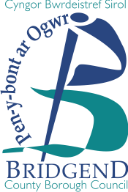 Cyngor Bwrdeistref Sirol Pen-y-bont ar OgwrCynllunio DatblyguY Gyfarwyddiaeth GymunedauStryd yr AngelPen-y-bont ar OgwrCF31 4WBCynllun Datblygu Lleoll Pen-y-bontDanllawiau Cynllunio Atodol (Dogfen Ymgynghoriad)Cyfleusterau Hamdden a Datblygiadau Tai NewyddCyfleusterau Addysg a Datblygiadau PreswylNODIADAUMae a wnelo’r hwn â Dogfen Ymgyunghori Cyngor Bwrdeistref Sirol Peny-y-bont ar Ogwr: CCA  Cyfleusterau Hamdden a Datblygiadau Tai NewyddCCA Cyfleusterau Addysg a Datblygiadau PreswylBydd angen I chi ddarllen y ddogfen ymgynghori cyn cwblhau’r cwestiynau.Cyn cwblha’r ffuflen, darllenwch y Nodiadau Cyfarwyddyd sy’n ymddagos ar ôl ffurflen hon. Defnyddiwch ffurflen ar wahân ar gyfer pob sylw yr hoffech ei wneud. Mae’n rhaid I ffurflenni wedi’u cwblhau ein cyrraedd fan bellaf erbyn: Dydd Gwener 3 Ebrill 2020Ni ffydd ffurflenni sy’n ein cyrraedd ar ol y terfyn amser hwn yn cael eu derbyn.Nodiadau GyfarwyddydPam dylech ddefnyddio’r ffurflen honDarllenwch y nodiadau hyn yn ofalus. Byddant o gymorth i chi gwblhau’r ffurflen ac yn rhoi gwybod i chi beth fydd yn digwydd nesaf i’ch gwrthwynebiad/sylw.Mae Cyngor Bwrdeistref Sirol Pen-y-bont ar Ogwr wedi cyhoeddi Canllawiau Cynllunio Atodol (CCA) i’r Cynllun Datblygu Lleol y gellir cyflwyno gwrthwynebiadau a/neu sylwadau cefnogol mewn perthynas â hwy.Argymhellir eich bod yn defnyddio’r ffurflen hon am ei bod yn rhoi’r wybodaeth sylfaenol ar gyfer ymdrin yn gyflym â’ch gwrthwynebiad i’r dogfennau neu eich sylw i’w cefnogi.Bydd y ffurflen ar gael i’r cyhoedd ei harchwilio, felly ni ddylid cynnwys unrhyw faterion sy’n gyfrinachol. Dylid cwblhau ffurflen wahanol ar gyfer pob sylw unigol yr ydych yn ei wneud. Bydd hyn yn galluogi’r Cyngor i brosesu eich sylwadau a’u cydgysylltu â safbwyntiau pobl eraill.NODIADAU CYFARWYDDYD AR GWBLHAU’R FFURFLEN HONNodyn Cyfarwyddyd 1 (Cwestiynau 1 a 2) Nodwch eich manylion personol yn glir, h.y. enw, cyfeiriad a/neu fanylion unrhyw asiant sy’n gweithredu ar eich rhan.Nodyn Cyfarwyddyd 2 (Cwestiwn 3) Mae’n bwysig eich bod yn egluro a ydych yn cefnogi ynteu’n gwrthwynebu’r dogfen (ticiwch y blwch perthnasol).Nodyn Cyfarwyddyd 3 (Cwestiwn 4) Mae’r cwestiwn hwn yn hunanesboniadol.Nodyn Cyfarwyddyd 4 (Cwestiwn 5 a 6) Mae’r cwestiwn hwn yn hunanesboniadol.MWY O WYBODAETHOs bydd angen mwy o wybodaeth neu gymorth amoch mewn perthynas â’r CDU neu’r ymgynghoriad hwn, cysylltwch â’r tim Cynllunio Datblygu ar y rhif ffôn canlynol: (01656) 643162; neu drwy anfon neges e-bost i: developmentplanning@bridgend.gov.uk COFIWCH  Mae’n rhaid dychwelyd ffurflenni wedi’u cwblhau erbyn Dydd Gwener 3 Ebrill 2020 at: Cynllunio Datblygu, Y Swyddfeydd Dinesig, Stryd yr Angel, Pen-y-bont ar Ogwr. CF31 4WB1.   Eich Manylion (Gweler Nodyn Cyfarwyddyd 1)1.   Eich Manylion (Gweler Nodyn Cyfarwyddyd 1)1.   Eich Manylion (Gweler Nodyn Cyfarwyddyd 1)Enw:Enw:Enw:Cyfeiriad:Cyfeiriad:Cyfeiriad:Cod Post:Cod Post:Cod Post:Rhif Ffôn:Rhif Ffôn:Rhif Ffôn:E-bost:E-bost:E-bost:2.   Manylion Asiant (Gweler Nodyn Cyfarwyddyd 1)2.   Manylion Asiant (Gweler Nodyn Cyfarwyddyd 1)2.   Manylion Asiant (Gweler Nodyn Cyfarwyddyd 1)Enw’r Asiant (os yn briodol):Enw’r Asiant (os yn briodol):Enw’r Asiant (os yn briodol):Cyfeiriad:Cyfeiriad:Cyfeiriad:Cod Post:Cod Post:Cod Post:Rhif Ffôn:Rhif Ffôn:Rhif Ffôn:E-bost:E-bost:E-bost:3.   Eich Sylw (Gweler Nodyn Cyfarwyddyd 2)3.   Eich Sylw (Gweler Nodyn Cyfarwyddyd 2)3.   Eich Sylw (Gweler Nodyn Cyfarwyddyd 2)Ydych chi’n cefnogi ynteu’n gwrthwynebu’r Canllawiau Cynllunio Atodol (CCA)?Ydych chi’n cefnogi ynteu’n gwrthwynebu’r Canllawiau Cynllunio Atodol (CCA)?Ydych chi’n cefnogi ynteu’n gwrthwynebu’r Canllawiau Cynllunio Atodol (CCA)?4.   Eich Sylw (Gweler Nodyn Cyfarwyddyd 3)4.   Eich Sylw (Gweler Nodyn Cyfarwyddyd 3)4.   Eich Sylw (Gweler Nodyn Cyfarwyddyd 3)Nodwch rif y paragraff a / neu’r dudalen yn y CCA y mae wnelo’ch sylw ag ef neu â hi:Nodwch rif y paragraff a / neu’r dudalen yn y CCA y mae wnelo’ch sylw ag ef neu â hi:Nodwch rif y paragraff a / neu’r dudalen yn y CCA y mae wnelo’ch sylw ag ef neu â hi:5.  Natur eich Sylw5.  Natur eich SylwGweler Nodyn Cyfarwyddyd 4(Gallwch barhau ar ddalen ar wahân os oes angen)(Gallwch barhau ar ddalen ar wahân os oes angen)(Gallwch barhau ar ddalen ar wahân os oes angen)6.  Sut ydych am I’r CCA gael ei newid?Gweler Nodyn Cyfarwyddyd 4Gweler Nodyn Cyfarwyddyd 4(Gallwch barhau ar ddalen ar wahân os oes angen)(Gallwch barhau ar ddalen ar wahân os oes angen)(Gallwch barhau ar ddalen ar wahân os oes angen)